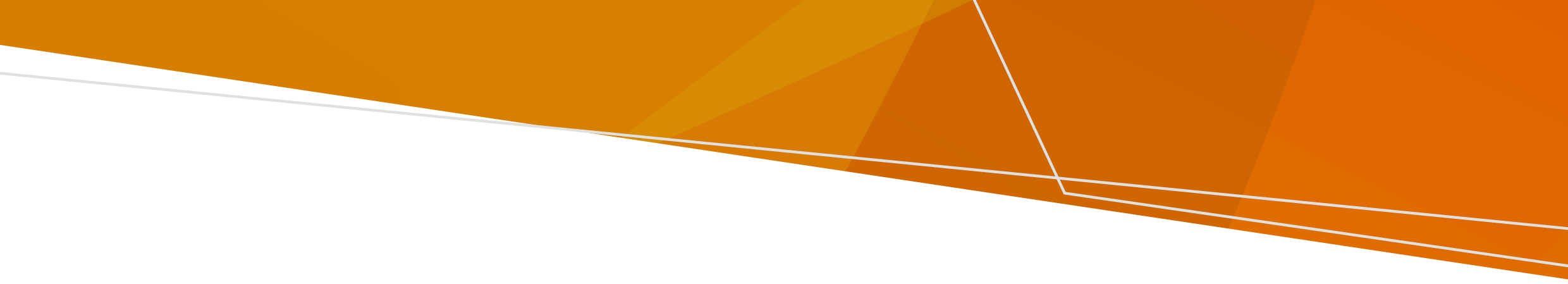 هنگام بازگشت به منطقه سیل زده، حیوانات وحشی، از جمله جوندگان، مارها یا عنکبوت ها ممکن است در خانه، آلونک یا باغ شما گیرافتاده باشند. مواجهه با مارها وقتی خارج از منزل هستید: برای محافظت از پاهای خود، چکمه های محکم، دستکش و شلوار بلند بپوشیدهنگام تمیز کردن پس از سیل، به دست ها و پاهای خود توجه بیشتری داشته باشیداگر مار دیدید، عقب بروید و اجازه دهید راه خود را ادامه دهد - به آن دست نزنیداز شنا کردن مارها در آب آگاه باشید باید زباله ها را از اطراف خانه خود دور کنید زیرا می توانند مارها، عنکبوت ها و جوندگان را جذب کنند.اگر در خانه خود مار پیدا کردید، وحشت نکنید،  به آرامی از آن فاصله بگیرید و اجازه دهید به راه خود ادامه دهد. به آن دست نزنید. برای دریافت لیستی از مارگیرها در منطقه خود با اداره محیط زیست، زمین، آب و برنامه ریزی به شماره 186 136 تماس بگیرید. اگر مار شما را نیش زد: پوست اطراف گزیدگی را نشوییدبی حرکت بمانید و با تماس با 000 سریعا کمک پزشکی بگیریددراز بکشید یا بنشینید و نیش را زیر سطح قلب خود قرار دهید. محل آن را با یک پانسمان تمیز و خشک بپوشانید. در صورت امکان، توصیه می شود اطراف ناحیه گزیدگی را محکم بانداژ کنید.زمان گزیدگی و زمان بستن باند را یادداشت کنید از شریان بند استفاده نکنید، محل نیش را برای خارج کردن زهر نبُرید، یا تلاش نکنید که زهر را از زخم بمکید.مواجهه با عنکبوت ها اگر عنکبوت شما را نیش زد: محل را بشویید و از کمپرس یخ برای کاهش درد استفاده کنید فشار وارد نکنید اگر عنکبوت پشت قرمز شما را نیش زد یا اگر علائم شما بدتر شد، فوراً به دنبال کمک پزشکی باشید. برخورد با جوندگان و حشراتجوندگانی مانند موش و موش صحرایی ناقل بیماری هستند. باید غذا و سایر مواردی که می توانند برای جوندگان سرپناهی ایجاد کنند را جا به جا کنید. زباله ها را دور بیاندازید و در سطل آشغال ها را ببندید. در صورت نیاز تله موش ها را در جای خشک قرار دهید. از آب های راکد دوری کنید زیرا پشه ها در آن رشد می کنند. تا حد امکان بدن خود را بپوشانید و از یک دافع پشه استفاده کنید. مگس ها ناقل بیماری هستند. ضایعات مواد غذایی را فوراً تمیز کنید زیرا محل پرورش مگس است. در صورت گاز گرفتگی یا زخمی شدن توسط حیوان یا نیش حشره، با پزشک خود مشورت کنید یا با پرستار شیفت 24 ساعت شبانه روز و 7 روز هفته با شماره 24 60 60 1300 تماس بگیرید.برای دریافت این نشریه در قالب قابل دسترس، به pph.communications@health.vic.gov.au  ایمیل بزنید.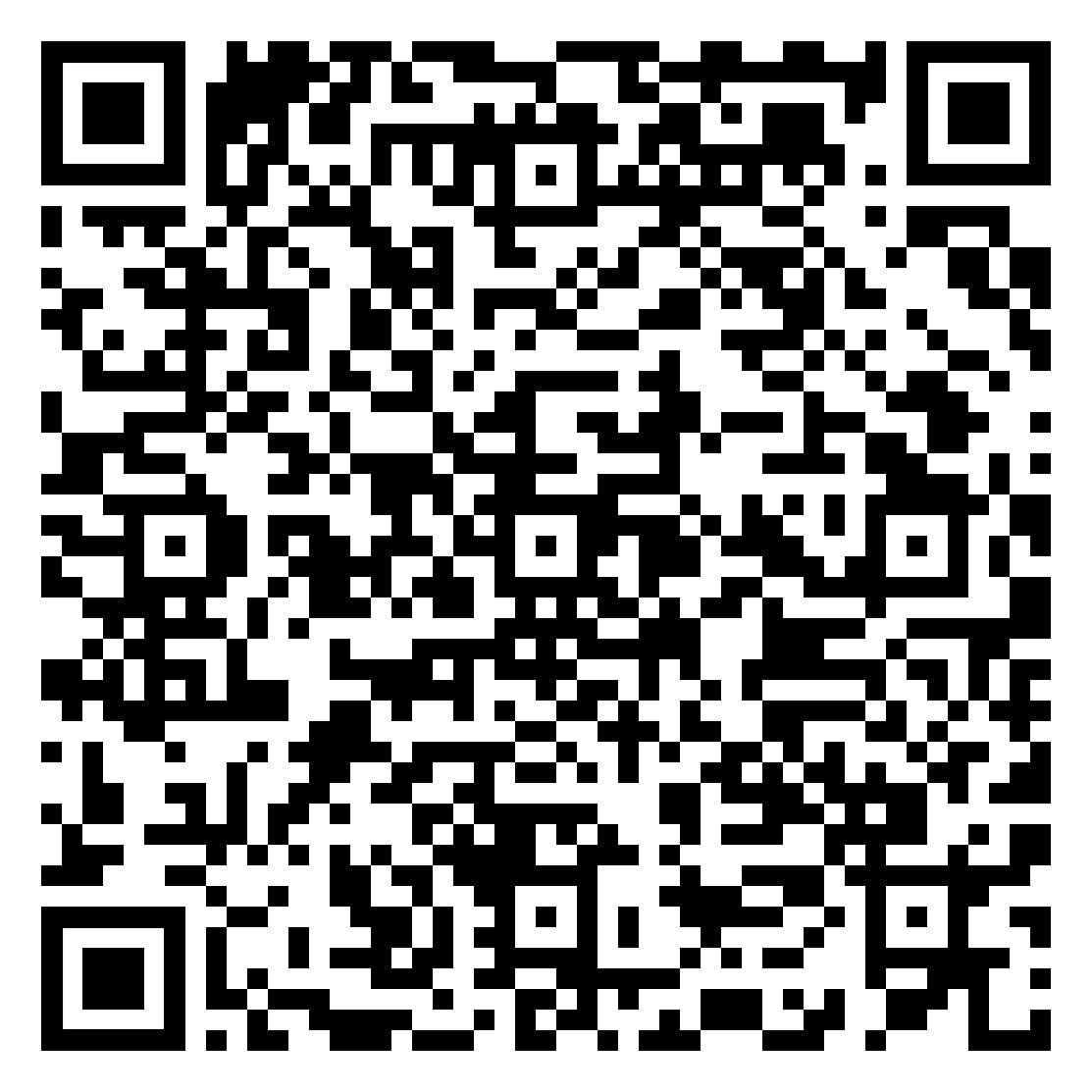 سیل - خطرات حیوانات و حشراتاطلاعاتی در مورد نحوه برخورد با حیوانات و حشرات پس از سیل  Farsi | زبانOFFICIAL